Publicado en  el 31/03/2014 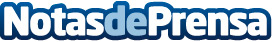 La Policía Nacional descubre en la Región de Murcia un importante depósito de cogollos de marihuanaDatos de contacto:Policia NacionalNota de prensa publicada en: https://www.notasdeprensa.es/la-policia-nacional-descubre-en-la-region-de_1 Categorias: Murcia http://www.notasdeprensa.es